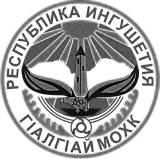 ГОРОДСКОЙ СОВЕТ МУНИЦИПАЛЬНОГО ОБРАЗОВАНИЯ «ГОРОДСКОЙ ОКРУГ ГОРОД МАЛГОБЕК»РЕШЕНИЕ«26» ноября 2016 г.                                                                       № 21О присвоении наименования улицам, расположенных в восточной части МО «Городской округ город Малгобек»В соответствии с Федеральным Законом от 06.10.2003 № 131-ФЗ «Об общих принципах организации местного самоуправления в Российской Федерации», Жилищным кодексом Российской Федерации от 29 декабря 2004 г. N 188-ФЗ, Уставом МО «Городской округ город Малгобек», Городской совет МО «Городской округ город Малгобек»РЕШИЛ:Улице расположенной в восточной части МО «Городской округ город Малгобек» присвоить следующие названия:«Улица имени Джемалдина Хамурзаевича Яндиева»;«Улица имени Юсупа Албастовича Точиева»;«Улица имени Алаудина Тотоговича Танкиева».Опубликовать настоящее решение в средствах массовой информации. Контроль исполнения настоящего решения возложить на главу МО «Городской округ город Малгобек» Евлоева М. Н. Председатель Городского СоветаМО «Городской округ город Малгобек»     _____________ Мамилов Ш. С.Глава муниципального образования«Городской округ город Малгобек»             _____________ Евлоев М. Н.